Interkantonale Vereinbarung für 
	soziale Einrichtungen (IVSE)
	Kanton Zürich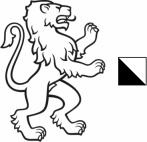 Gesuch um Kostenübernahmegarantie (KÜG)Angaben zur PersonAngaben zum AufenthaltAngaben zu den Leistungen und zur LeistungsabgeltungBemerkungen der VerbindungsstelleAngaben zur EinrichtungAngaben zur EinrichtungAngaben zur EinrichtungIVSE-Bereich  CNameStrasse, Nr.TelefonPLZ, OrtFaxAbteilung / StandortE-MailNameVornameGeburtsdatumGeschlechtSozialversicherungs-Nr.StaatsangehörigkeitAngaben zur InvaliditätHilflosigkeitsgradZivilrechtlicher WohnsitzStrasse, Nr.PLZ, Ort, KantonBeistandschaft ja   neinAdresse Beistand / BeiständinName, VornameTelefonAdresse Beistand / BeiständinStrasse, Nr.E-MailAdresse Beistand / BeiständinPLZ, OrtZuweisende Stelle (Name, Adresse, Telefon, E-Mail)Datum des EintrittsAufenthalt geplant bis       unbefristetBeginn der KÜG Methode P (Pauschale) Methode P (Pauschale) Methode P (Pauschale)Leistung Leistung Leistung/enTherapie/Rehabilitation/UnterbringungTherapie/Rehabilitation/UnterbringungVerrechnungseinheitKalendertagKalendertagAnrechenbarer Nettoaufwand (=Verrechenbarer Aufwand)Fr.Ort und DatumOrt und DatumEinrichtung: Bestätigung und Einwilligung:Die oder der handlungsfähige Erwachsene oder die gesetzliche Vertretung bestätigen die Angaben. Sie erklären sich mit der Einholung der KÜG, insbesondere mit der zweckgebundenen Verwendung der Personendaten einverstanden. Die Organe der Sozialversicherung werden ermächtigt, dem Wohn- und dem Standortkanton erforderliche Auskünfte zu erteilen.Unterschriftsberechtigte Person:Bestätigung und Einwilligung:Die oder der handlungsfähige Erwachsene oder die gesetzliche Vertretung bestätigen die Angaben. Sie erklären sich mit der Einholung der KÜG, insbesondere mit der zweckgebundenen Verwendung der Personendaten einverstanden. Die Organe der Sozialversicherung werden ermächtigt, dem Wohn- und dem Standortkanton erforderliche Auskünfte zu erteilen.Unterschriftsberechtigte Person:Name, VornameName, VornameUnterschrift……………………………………………………...……………………………………………………...Unterschrift……………………………………………………...Zürich, DDatum……………………………………………………...Verbindungsstelle IVSE des Standortkantons:Verbindungsstelle IVSE des Standortkantons:Unterschrift……………………………………………………...Kontakt (Name)Marc StrebelTelefon043 259 24 89E-Mailmarc.strebel@sa.zh.ch